Roseberry Primary School Working Long term Map 2018-2019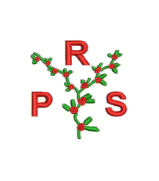 English/Maths/Science assessments to be carried out termly	Aut 18 WeeksAut 27 WeeksSpr 16 WeeksSpr 26 WeeksSum 15 WeeksSum 27 WeeksTopic QuestionTopic QuestionWhat makes you human?Countries and capital cities of the UK – Paddington Bear Who lived on Pudding Lane?PlantsChildren’s ChoiceWater Animal ThemedAnimals wildNC Coverage(Taken from jigsaw)NC Coverage(Taken from jigsaw)Animals, including humansName and locate the four countries and capital cities of the United Kingdom using atlases and globes. Everyday materialsEveryday materialsEvents beyond living memory that are significant nationally or globallyPlantsLearn about changes in living memory (linked to aspects of national life where appropriate).Learn about an artistAnimals, including humansUse simple vocab for key physical and human featuresUse simple fieldwork and observational skills, create simple plans and maps, using symbols and Use aerial images and other models to recognise simple features. 
Learn about an artistBritish ValuesSMSCBritish ValuesSMSCSense of enjoyment in learning about ‘themselves’Understanding cultural influences which have shaped their heritagePreparation for life in modern BritainRespect for different people’s faiths, feelings and values.Understanding and appreciating different cultures and beliefs.Understanding consequences of behaviour (pollution/ habitat destruction)Sense of enjoyment and fascination.Use of imagination and creativity in learning.RRSAGlobal GoalRRSAGlobal GoalArticles 1,7, 14, 243. Health and wellbeingArticles 24, 3015. Life on landArticles 19, 2411. Sustainable cities and communitiesArticle 2913. Climate actionArticle 2914. Life below waterArticle 2915. Life on landNational curriculum coverageScienceHumansIdentify, name, draw and label the basic parts of the human body and say which part of the body is associated with each sense.MaterialsDistinguish between an object and the material from which it is made. Identify and name a variety of everyday materials, including wood, plastic, glass, metal, water, and rock.MaterialsDescribe the simple physical properties of a variety of everyday materials Compare and group together a variety of everyday materials on the basis of their simple physical propertiesPlantsIdentify and name a variety of common wild and garden plants, including deciduous and evergreen treeIdentify and describe the basic structure of a variety of common flowering plants including trees.AnimalsDescribe and compare the structure of a variety of common animals (fish, amphibians, reptiles, birds and mammals, including pets)AnimalsIdentify and name a variety of common animals including fish, amphibians, reptiles, birds and mammalsIdentify and name a variety of common animals that are  carnivores, herbivores and omnivoresNational curriculum coverageScienceSeasonal ChangeObserve changes across the four seasons 	Observe and describe weather associated with the seasons and how day length varies.Seasonal ChangeObserve changes across the four seasons 	Observe and describe weather associated with the seasons and how day length varies.Seasonal ChangeObserve changes across the four seasons 	Observe and describe weather associated with the seasons and how day length varies.Seasonal ChangeObserve changes across the four seasons 	Observe and describe weather associated with the seasons and how day length varies.Seasonal ChangeObserve changes across the four seasons 	Observe and describe weather associated with the seasons and how day length varies.Seasonal ChangeObserve changes across the four seasons 	Observe and describe weather associated with the seasons and how day length varies.National curriculum coverageComputingE-SafetyWe are all connectedPictures Tell a Thousand WordsE-SafetyApp AttackYoung InvestigatorsE-SafetyCrazy CreaturesWalking with DinosaursNational curriculum coverageHistoryHistorical Concepts/KnowledgeEvents beyond living memory that are significant nationally or globallyEnquiryAsking questions and using sourcesSignificant Individuals – Beatrix PotterChanges within living memory. Where appropriate, these should be used to reveal aspects of change in national lifeNational curriculum coverageGeographyGeographical skills and fieldworkUse simple fieldwork and observational skills to study the geography of their school and its grounds and the key human and physical features of its surrounding environment.Place KnowledgeName, locate and identify characteristics of the four countries and capital cities of the United Kingdom and its surrounding seasHuman and Physical GeographyUse basic geographical vocabulary to refer to: key physical features, including: beach, cliff, coast, forest, hill, mountain, sea, ocean, river, soil, valley, vegetation, season and weatherGeographical skills and field workAs an explorerUse simple compass directions (North, South, East and West) and locational and directional language [for example, near and far; left and right], to describe the location of features and routes on a mapNational curriculum coverageGeographyGeographical skills and fieldworkUse simple fieldwork and observational skills to study the geography of their school and its grounds and the key human and physical features of its surrounding environment.Human and Physical GeographyIdentify seasonal and daily weather patterns in the United KingdomHuman and Physical GeographyIdentify seasonal and daily weather patterns in the United KingdomHuman and Physical GeographyUse basic geographical vocabulary to refer to: key physical features, including: beach, cliff, coast, forest, hill, mountain, sea, ocean, river, soil, valley, vegetation, season and weatherGeographical skills and field workAs an explorerUse simple compass directions (North, South, East and West) and locational and directional language [for example, near and far; left and right], to describe the location of features and routes on a mapNational curriculum coverageArtDrawingSelf PortraitsUse pencils, crayons and pastels to make different marksUse line to draw a person, object or ideaPut detail in drawingDraw freehand from observation3D WorkExploring clay – Making leaf prints into clayPaintingFocus on the artist, Van Gough and the painting, Water LiliesPrintmakingFocus on the artist Kandinsky, exploring shape and bold colours in paintingsNational curriculum coverageDTProcedures for safety and hygieneA coat for Paddington BearMake a model houseNational curriculum coverageMusicPerformingSings songs, speak chants and rhymesAdd actions to songs, chants and rhymesExplore making different sounds with their voicesBody percussionPerformingChristmas ProductionsComposing SkillsCreate a weather piece of musicNotation SkillsLoud and quiet - Flight of the Bumblebee by Rimsky-KorsakovNational curriculum coveragePEPerform dances using simple movement patternsPerform dances using simple movement patternsManipulation of objects (object control)Manipulation of objects (object control)Team games, developing simple tactics for attacking and defending.Team games, developing simple tactics for attacking and defending.National curriculum coverageREBelonging (Christianity)What does it mean to belong?Festivals/Beliefs and Practices (Christianity)Why do Christians give gifts at Christmas?Belonging (Islam)What does it mean to belong?Festivals/Beliefs and Practices (Christianity)What is Easter and why is Palm Sunday important?Founders and Leaders (Islam)Who is Mohammed and why is he important?Belonging (Sikhism)What does it mean to belong?Visits, Visitors and EnrichmentVisits, Visitors and EnrichmentPizza Express Make a healthy pizzaStockton’s Arc TheatreThe Ugly DucklingBillingham Library Great Fire of London WorkshopHardwick ParkBlue Reef AquariumTweddle FarmZoolabEnglishEnglishTexts with patterned languageLabels, lists and captionsTraditional tales, folk and Fairy StoriesVisual Texts (Cross-curricular)Reading journalsInformation textsInstructionsMessagesPoetryEnglishEnglishModern and Classic FictionModern and Classic FictionDictionary SkillsDictionary SkillsDictionary SkillsDictionary SkillsSuggested titles/textsSuggested titles/textsFrom Head to Toe – Eric CarleGoldilocks and the Three BearsThe Ugly DucklingThe SnowmanThe diary of Samuel PepysNon-fiction explanation about plantsInstructions for planting a seedMessages in bottlesAnimal poemsMathsMathsNumber and place valueNumber and place valueAddition and subtraction calculationsMeasuresAddition and subtraction calculationsMeasuresMultiplication and divisionTimeMultiplication and divisionTimeAssessment FocusAssessment FocusScienceMusicArtScienceGeographyScienceHistoryDTScienceComputingScienceArtScience